UR-100V Stardust星夜星塵日內瓦，2023年8月29日 -- UR-100V系列新作錶如其名，披一身閃爍星塵，把玩手中細意欣賞其美妙輪廓外觀與工藝精髓，晶光耀目，怦然心動。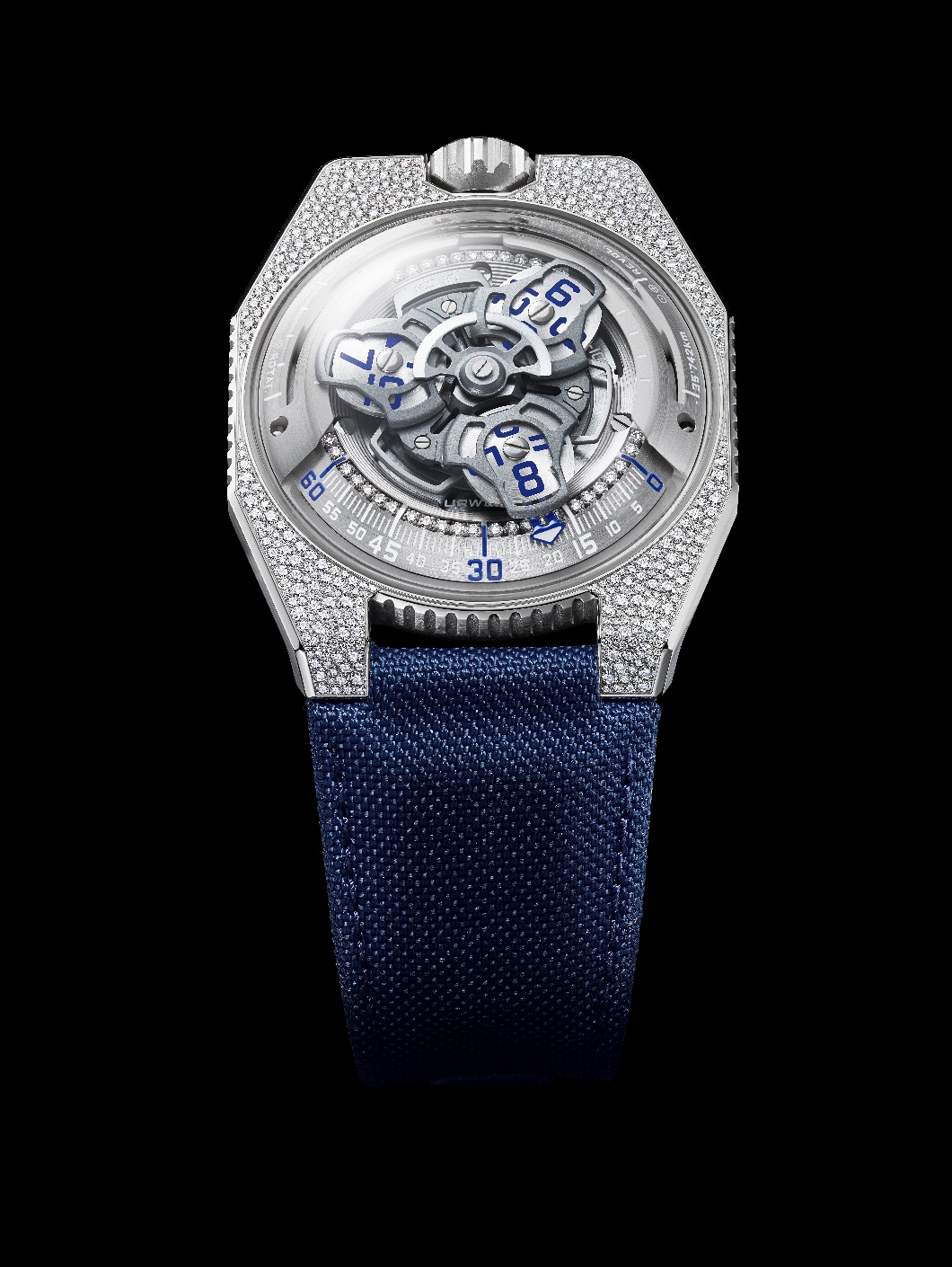 UR-100V Stardust腕錶訴說一個遙遠星際的故事，華美非凡晶瑩剔透。RWERK聯合創辦人兼藝術總監Martin Frei表示：「宇宙穹蒼，由無數星塵粒子組成，其形態萬變，原始、蛻變、鑽石、鐵礦物、鋼合金…星塵物質無處不在。其實人類又何嘗不是由宇宙物質構成？所以錶名Stardust既道出華麗的鑽石鑲嵌，以之象徵腕錶與錶主亦無不可。」UR-100V Stardust錶殼披上400顆雪花鑲嵌明亮切割美鑽，重1.90克拉。另一位創辦人兼首席製錶師Felix Baumgartner表示：「我們選擇雪花鑲嵌法象徵閃閃星河，鑽石大小與排列看似雜亂無章，實質亂中有序，鑽石大小重量非關鍵，最重要還是這種隨意的鋪排設計。」錶殼的400顆鑽石有八種大小形狀，無不精挑細選，只有錶側無鑲鑽，觸之可感鑽石排列竟是如斯光滑。然而在鋼材上施以雪花鑲嵌卻是技術挑戰，因為鋼比黃金硬，工匠運用的技術亦複雜得多。錶盤分鐘刻度之上鑲36顆鑽石，錶冠鑲24顆鑽石，另外錶帶的鋼針扣亦點綴兩行共22顆鑽石。UR-100與其他系列不同之處在於時間與空間合一的概念：當小時轉頭連著分鐘指針滑行至60分鐘位置後，會繼續沿著兩個刻度推進：9時位置的刻度顯示20分鐘內地球赤道自轉了555公里，3時位置刻度另一支指針正顯示地球繞太陽公轉的速度，在20分鐘內移動了35,740公里，星光流動，照亮了地球運轉不息的旅程。UR-100V Stardust技術規格___________________________________傳媒聯絡:Yacine Sar女士 電話: +41 22 9002027https://www.urwerk.com/press/ur-100v-stardust URWERK獨立製錶品牌URWERK聯合創辦人兼製錶師Felix Baumgartner表示：「URWERK的哲學並非為現有的機械時計功能研發新版本。」簡單直接清晰的理念，備受錶壇尊崇。URWERK成立於1997年， 一直位居獨立製錶工藝先鋒之列，其革命性時間觀念顛覆了傳統製錶國度，令鐘錶收藏家驚喜不斷，並以不受固有觀念規範的前衛創新精神，成為獨立製錶界典範。URWERK以製錶工藝坊作定位，兼容傳統技術與前衛設計風格，每年製作150枚腕錶左右。品牌製作的前衛複雜時計別具一格，而且在獨立設計研發、先進物料應用以及手工修飾方面都符合製錶業界最嚴格標準。URWERK的鮮明個性源自於兩位創辦人的背景：製錶師Felix Baumgartner來自鐘錶世家，父親與祖父都是製錶師，可謂幼承庭訓，鐘錶製作是他的生活重心。Martin Frei的藝術背景與Felix Baumgartner大相逕庭，他1987年考入瑞士琉森藝術設計學院，對於繪畫、雕塑以至錄像等不同視覺藝術創作媒介皆有涉獵，最沉迷研究是由古至今人對時間的定義及表達時間方式。兩位創辦人機緣巧合下認識，大家志趣相投，經常長談分析市面的腕錶與他們心目中的時計意念之別。他們在九十年代初研發第一款腕錶，靈感來自十七世紀Campanus兄弟製作的夜鐘。該座鐘的小時數字刻於轉盤上，在弧形視窗裡運行就像太陽東升西降，這衛星漫遊小時概念自始成為URWERK製錶哲學的基礎。Felix Baumgartner表示：「 URWERK的時計獨一無二，因為每款設計皆從原創角度構思，亦是其名貴珍罕之原因。」所有URWERK腕錶由另一位創辦人Martin Frei親自設計，他說：「我在追求創作自由的環境成長，不會受製錶傳統框框所限，可以自由地從自己的文化根源擷取靈感。」機芯機芯類型UR 12.02 自動上鏈機芯，扁平渦輪葉調節擺陀上鏈速度寶石40顆振頻每小時 28,800 次 (4Hz)動力儲備48 小時物料衛星小時轉頭由鈹青銅合金日內瓦十字輪推動鋁金屬卡羅素ARCAP合金卡羅素及三重底板修飾魚鱗紋打磨，噴砂打磨，珠擊打磨，圓紋磨砂打磨倒角螺絲頭SuperLumiNova夜光小時數字及分鐘刻度鑲嵌36顆明亮切割鑽石顯示衛星小時及分鐘，地球赤道自轉20分鐘的距離，地球公轉20分鐘的距離錶殼：物料鋼錶殼，雪花鑲嵌400顆明亮切割鑽石，鋼錶冠鑲24顆明亮切割鑽石，噴砂打磨鈦金屬錶背鑲藍寶石玻璃尺寸41毫米(闊) x 49.7毫米(長) x 14毫米 (厚)41毫米(闊) x 49.7毫米(長) x 14毫米 (厚)錶鏡錶鏡拱形藍寶石玻璃拱形藍寶石玻璃防水防水3ATM (30米)3ATM (30米)錶帶		錶帶		藍色Baltimora織帶錶帶，噴砂打磨鋼針扣鑲22顆明亮切割鑽石藍色Baltimora織帶錶帶，噴砂打磨鋼針扣鑲22顆明亮切割鑽石訂價訂價88,000瑞士法郎 (每年限量製作10枚)88,000瑞士法郎 (每年限量製作10枚)